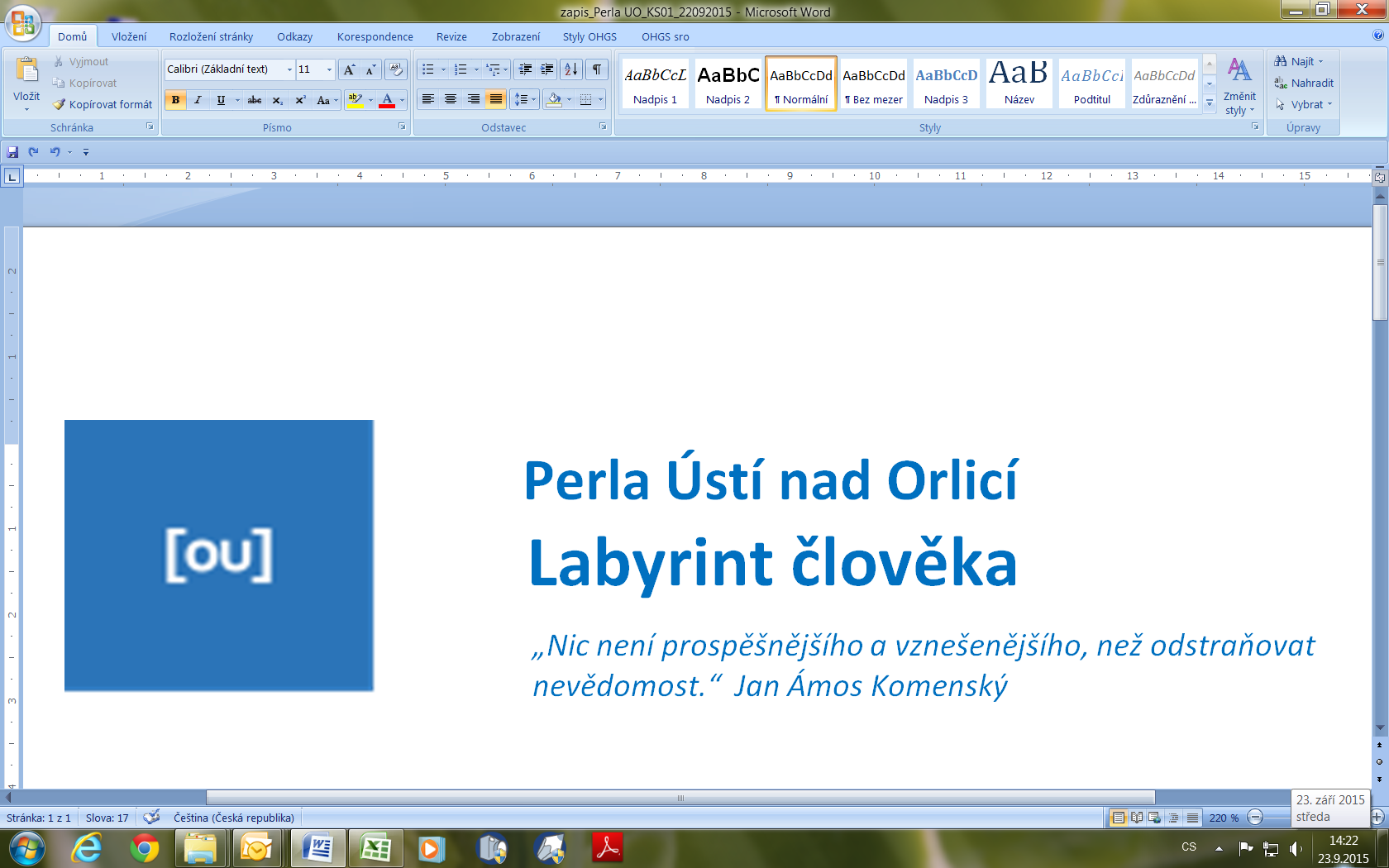 Zápis ze 2. setkání kreativní skupiny „Labyrint člověka v Perle Ústí nad Orlicí“Termín konání: 		14. října 2015 od 15 hod.Místo konání:	Městské muzeum v Ústí nad Orlicí, Hernychova vila Přítomni:	celkem 16 zástupců z řad škol, podniků, občanů města široké veřejnosti z regionu (viz prezenční listina a jmenovitý seznam účastníků na konci zápisu)Používané zkratky:	KS – kreativní skupina, OZP – osoby zdravotně postižené, PS – pracovní skupina, SŠZS – Střední škola zdravotní a sociální Ústí nad Orlicí, SŠUP – Střední škola umělecko-průmyslová Ústí n.O.Průběh a podněty ze setkání:Zahájení Setkání zahájila manažerka projektu R. Šedová, která přivítala všechny přítomné a omluvila z účasti pana starostu Petra Hájka (nemoc). Informovala KS o aktuálním počtu členů (stále přibývají nové tváře, k dnešnímu dni 41 členů) a doplnila informace k účasti členů (početná účast 28 zástupců na úvodním setkání oproti dnešní komornější účasti, kdy se však většina členů omluvila kvůli termínové shodě pracovních aktivit). Všichni přítomní se navzájem krátce představili.Shrnutí hlavních závěrů z úvodního setkání R. Šedová shrnula v bodech hlavní závěry z úvodního setkání (viz zápis ze setkání 22.9.2015), a poté vyzvala členy KS k osobnímu představení inspirativních návrhů, které proběhly následně po úvodním setkání v emailové diskuzi mezi členy KS až do dnešního setkání.Představení nových podnětů a reakcí KS do dnešního setkání  Občanské sdružení SPOUSTI (za veřejnost, občany Ústí n.O.):společný projekt města, firem, škol, občanůdůraz na místní zaměření (centrum života města), využít potenciál lidí z Ústí n.O.nenazývat IQ centrum (svazující v hledání náplně), ale Centrum rozvojeIQ centrum není to, co hledáme (vychází ze zkušenosti již několika navštívených IQ center), cílem je prostor, kde bude možnost tvořit, bádat a setkávat se – Centrum rozvoje člověka, být v příjemném a bezpečném prostředí, kde se vytváří kultura v duchu „zaměstnej sám sebe“ jako protipól „být někým zaměstnán“celodenní funkční centrum se vzdělávacími aktivity - dopoledne školy, odpoledne ze strany široké veřejnosti (př. kroužky), vč. večerního a víkendového využívání od začátku utvářet, přemýšlet nad tvůrčím místem (děti skončí tam, kde si mohou hrát např. s vodou apod., nikoliv u cedulí plných informací)komunitní řemeslná dílna, dílna moderních technologií, dílna textilu a odívání, dílna sdílení (inspirace komunitní dílny v San Franciscu)investice – město, firmy (budovy, vybavení)provoz – vícezdrojový - veřejná investice bez účasti silného aktéra na straně firem nemůže vzniknout, očekává se pomoc a zapojení firem, zdroje z pronájmu, plateb od veřejnostiPedagog (za veřejnost):do komunitního centra zahrnout dílny pro osoby zdravotně postižené (chráněné dílny – pracovní uplatnění pro OZP, které ve městě chybí (OZP – zkrácené úvazky, studenti např. SŠZS  – možnost praxí):textilní dílna (př. zapojení SŠUP - design), odbyt – spolupráce firem, místo na trhuštrůdlárna (př. zapojení KONZUM – odbyt, regionální potraviny), bezlepková dieta apod. (čerstvé potraviny, lidí se spec. požadavky přibývá), distribuce Domov důchodců, Orlickoústecká nemocnice…cvičná kuchyně (př. zapojení DDM – volnočasové aktivity), obecně velký zájem veřejnosti o kurzy vaření (viz lifestyle)mýdlárna (př. zapojení SŠUP – grafika a obalový design, a firem – reklamní předměty)dílna pro kutily (př. zapojení SŠUP, SŠ automobilní,..) – výroba ze dřeva apod.robotika, vynálezy, elektronika (inspirační zdroj obdobných center v ČR, nejblíže v Pardubicích, př. kroužek DDM, zapojení SŠUP, SŠ automobilní,..) dopoledne - školy (chráněné dílny), odpoledne - otevřené veřejnosti (kurzy, kroužky – př. šicí dílny, textilní techniky, výtvarná tématika, vaření a kulinářské soutěže, technické dílny pro kutily…), vč. víkendového provozu (pobyty, pronájem pro soukromé akce veřejnosti)ubytovna pro kurzy (viz nabídka a využití dílen pro veřejnost, pobyty s kurzy))název Labyrint člověka směřuje k J.A.Komenskému, určit nějakou specializaci, IQ centrum nevidí, prostor Perly je malý, rozměr zúžit a expozice specializovat - př. záhady lidského těla, výukové programy pro školy od 1.třídy ZŠ až po SŠ, propojení na SŠZS Ústí n.O.investice – projekty na chráněné dílny dotované (IROP – Sociální podnikání, dotované příspěvky na mzdy přes Úřady práce aj.), v regionu chybí nabídka uplatnění OZP (řada absolventů speciální školy, možnost životní náplně), zmíněn tlak na podniky zaměstnávat určitý podíl OZP, odebírání výrobků OZP (zapojit do projektu i tyto aktivity)Ředitel ZŠ (za školy) – doporučení oslovit ZŠ a SŠ v okolí a zjistit zájem i časové využití případných aktivit centra vzhledem k výstupům ŠVP a časové dotaci na jednotlivé předměty, nezanedbatelnou položkou bude cena za programy zejm. s ohledem  na finanční možnosti rodičů Zástupce výzkumu podniku (za podniky) –  Smart AkcelerátorPardubický kraj (PK) zpracovává Strategii inteligentní specializace a prostřednictvím výzvy na svém webu sbírá do 31.10.2015 projektové záměry z této oblasti (Smart akcelerátor)jednat se může o projektové záměry z klíčových oblastí:Rozvoj lidských zdrojů pro výzkum, vývoj a inovace (zaměřeno na speciální formy vzdělávání)Posílení kvality a ekonomického přínosu veřejného výzkumu (směřuje k inovacím v podnicích)Záměr Labyrint člověka se dotýká obou oblastí a J.Sloupenský doporučuje podat projektový záměr na PKPK následně z obdržených projektových fichí vybere ty nejlepší a ty získají odbornou podporu při jejich uplatnění u dotačních zdrojů EUReakce na nové podněty do dnešního setkání↘ reakce k námětu komunitní dílny (za podniky) – myšlenka se velmi líbí, ve vztahu k dílnám však upozorňuje na právní aspekty a úskalí mentality lidí (úroveň dodržování pravidel), doporučuje zapojit do diskuze odborníky, aby bylo ošetřeno právně i z pohledu bezpečnosti (mládež)↘ reakce k navrženému průzkumu škol (manažerka projektu) - informovala o zahájení přípravy průzkumu škol v regionu formou dotazníkového šetření (zmapování zájmu ze strany škol o novou nabídku (programy a aktivity centra), preference témat a programů, včetně analýzy předpokládané návštěvnosti centra, časové i finanční dostupnosti). Závěry z podrobného průzkumu budou k dispozici do konce listopadu.↘ reakce ke Smart Akcelerátor (manažerka projektu) – doporučuje připravit fichi a zslat na PKDiskuze a nové podněty na dnešním setkání Za podniky Cílem není turistický ruch, hlídejme si základní vizi, tj. žádné zábavní centrum Vytvořit prostor, který zadrží lidi ve městě. Ústí n.O. se vylidňuje, absolventi SŠ odcházejí do velkých měst či zahraničí, kde zůstávají a nemají chuť vracet se zpět. Je potřeba udržovat a vyživovat, vytvořit atraktivní prostředí a neprodukovat lidi, kteří nám utečou. Zde je potenciál spolupráce firem, neboť do budoucna nemůže stát pouze na stávajících několika firmách. Město pro spolupráci firem může vytvořit prostředí, např. menší drobné firmy na bázi neziskovosti více propojit s většími firmami. Toto prostředí - duch místa je to, co se objeví v byznysu. Porovnání města Ústí n.O. s Lanškrounem, který techniku neztratil, ve městě je více příležitostí a má smysl tam zůstat. Důraz na inovativnost, spojovat edukativní úroveň a obchod „byznys“, propojení s výrobní sférou. Potřeba osvěty SŠ studia - ukončení studia po SŠ není ostuda, nabízí možnost dělat něco smysluplného s uplatněním v regionu. Město by se mohlo etablovat na úrovni SŠ, stále více roste potřeba technického vzdělání (pozn. výroba se vrací z Číny zpět - využít příležitosti). Pro školy je důležité, aby jejich práce měla smysl a absolventi byli přínosem pro region, aby „výsledek neutekl a v regionu zůstalo alespoň 30%“.Nedělat mnoho prostorů, část podnikání jako minoritní část, ze začátku prostory spíše co nejmenší a skromné („největší zklamání je z přehnaného očekávání“), např. vytvořit jeden multifunkční prostor o několika kancelářích s charakterem start-upů, se společnou zasedací místností, tiskárnou, účetní, reklamou... Centrum jako místo setkávání, vytvořit prostředí na bázi „San Francisca“ tj. sdílený prostor edukativně a realizačně schopný, kde by byly firmy zapojeny jak hmotně tak finančně. Zároveň vidí jako křídlo vzdělanosti, odpovědnosti a neziskovosti, snaha vložit prvek udržitelnosti „leč spousta krásných věcí je bohužel neudržitelných“. Mohla by existovat forma centra, která bude generovat nápady. Nepohlížet krátkozrace (viz nepovedený obraz typu „výstavky“), spolupráce firmám nepřinese zaměstnance hned, ale do budoucna může přinést nápady. Soustředit se na dlouhodobý efekt, nějakou dobu bude běžet s dotací, neboť projekt ani investorům start-upů nenabízí rychlý zisk, jedná se o běh na dlouhou trať s návratností možná za 10 let. Firmy soukromé peníze počítají, až když o něco jde (prioritně kupují myšlenky, nepůjdou do budov).Př. textilní designéři ze SŠUP si chtějí vytvořit dílnu, firmy dodají konzultanty (lidské zdroje, know-how) a finančně podpoří (lidi v ÚO s finančními možnostmi jsou a investovat do start-upu by pro ně bylo zajímavé). Nevytvářet jen projekty, které budou čerpat prostředky krajské, evropské apod., příklad filantropie - mezi firmami se najdou prostředky na smysluplné věciZa školy:Potřeba si uvědomit, že něco musí předcházet a něco následovat, začít k něčemu konkrétnímu směřovat a vybrat to, co bychom pro začátek upřednostňovali. Startupy mohou být prvním záměrem, poté řešit co a jak propojit se SŠUP. Na rozjezd vytvořit chráněné dílny (zaměstnanci), zavést systém společného účetního, který ušetří peníze apod. Školy disponují značným potenciálem technického vzdělání, mohou vkládat, přispívat, lze využít, všechny vlivy však hrají roli (důraz na zlepšování ekonomického stavu - nábory a následné propouštění v místních firmách) Vytváříme jakýsi zásobník projektů, které budou realizované v určitém čase. Záměr vychází ze SWOT analýzy a strategií města. Získat investici není tak těžké jako udržet provoz Za veřejnost:Vyprovokovat zájem o nabídku centra od lidí směrem k nám, nabídek je široká škála, na začátku však nerozptýlit, u něčeho začít a poté rozvíjet, př. ÚO bylo kdysi centrem modelářství Inspirovat se v určité míře „Silicon Valley“ („malý je jen ten, kdo má malý cíl“), vývojové centrum ve městě již bylo (VÚB) a dle zkušenosti generovalo zájem lidí ve městě zůstat - zajištěna určitá atraktivita (další př. Contipro vč. nabídky bydlení pro zaměstnance), oprostit se od krátkozrakého pohledu firem na slovo „byznys“ a nepohlížet pouze na zaměstnance. Z pohledu funkce centra pro školy zajistit odbyt pro absolventy i praktických škol, tj. nejen udržení mozků, ale zapojení rovněž šikovných rukou ve městě dosud nefunguje networking a Perla je nádherné místo a vytváří prostor, jak to spojit (propojování lidí), změnit myšlení a vzájemně si pomáhat (nyní zde na podnikatelské úrovni nikdo nekomunikuje). Náplň a aktivity dobře propojit do jednoho projektu, aktivity zaměřit nejen na děti ale i na dospělé, prezentovat nápady a začít řešit. Promyslet rovněž variantu, jak zapojit podnikatele, kdyby město záměr nepodpořilo, promyslet co v centru bude a jak na tom rozjet byznys. na aktivitách by měli mít zájem participovat i obchody, př. kurzy šití maminek se odrazili na tržbách u místních obchodníků (galanterie) apod. technické dílny jsou pro uživatele atraktivní zejména díky „sexy“ přístupu k moderním technologiím, z hlediska provozu - ze strany firem zajištěna údržba strojů a technologií, ze strany uživatelů členský poplatek a úhrada za materiál Za management projektu (manažerka projektu):za reálným vznikem a provozem všech navrhovaných aktivit musí být: odhodlaný hybatel záměru (zapálený člověk, který to bude posouvat)reálný investor s reálným financováním projektu reálný provoz a silný marketingový záměr s udržitelným financováním provozusoučasné známé možnosti: Město Ústí nad Orlicí je připraveno být investorem prostoru (stavby), případně i vybavení, za podmínek získání dotací (schvalují orgány města) Vybavení by většinou mělo být pořízeno mimo investici město, ze soukromých zdrojů zapojených podnikůNáplň a provoz musí být nastaven udržitelně a do značné míry jako samofinancovatelný, aby městu nevznikly výrazné nové mandatorní výdaje prostorové možnosti v Perle je v této fázi přípravy pro projekt Labyrint člověka vyčleněn prostor pro DDM, SŠUP, pro Centrum rozvoje (dříve nazýváno IQ centrum + Textilmánie), multifunkční sál (bývalá kotelna), městskou galerii a parkoviště„náš“ prostor = Centrum - má charakter rekonstruované bývalé výrobní haly o ploše cca 40x22 m = 880 m2, počítá se s přízemním objektem s lokálními nástavbami (věžičkami), dnes rozpracováno architekty do investičního záměru (viz příloha)rozšířit se lze na další vedlejší prostor dnes uvažovaný k privátnímu využití o ploše 17 x 22 m = 374 m2dotační možnosti na investici dotace z IROP (Integrovaný regionální operační program) - na střední školu, na zájmové a neformální vzdělávání, na sociální podnikání – chráněné dílny (vybrané výdaje k dotaci) neinvestiční – OP Z (Zaměstnanost), OP VVV (Věda, výzkum, vzdělávání) pro podnikatele OP PIK (Průmysl a inovace pro konkurenceschopnost) – školící střediska, inovace  Diskuze nad další prací KS  (další kroky)Úvodní informativní blok (manažerka projektu)Kontext: Projekt Labyrint člověka je veřejným projektem investora Města Ústí nad Orlicí a zahrnuje DDM, SŠUP, Centrum rozvoje člověka (práce kreativní skupiny), víceúčelový sál a galerii. O tento veřejný projekt se stará manažer Labyrintu člověka (R.Šedová, OHGS s.r.o.). Zbývající prostor Perly (cca 2/3) jsou určeny k pronájmu a prodeji privátnímu sektoru (obchod, služby, drobná výroba, bydlení) a o tuto část se bude starat manažer privátu, jehož osobu město v současnosti obtížně hledá (výzva zveřejněna na www.ustinadorlici.cz – rubrika Perla). Oba manažeři, město, architekt, Spousti a PR manažer pak tvoří řídící hlavu projektu Perla (viz přiložené schéma), kde budou všechny informace sdíleny a propojeny, tato hlava bude mít charakter oficiální komise města – projedná Rada města 19.10.2015. Co je cílem KS: vymyslet náplň, aby Centrum rozvoje člověka (součást Labyrintu člověka) bylo pro region co nejvíce prospěšné, reálné a udržitelné a sloužilo k udržení talentů a vzdělaných lidí v regionu. Do kdy: do konce února 2016Kde: koncentrujme se na modrý prostor č.3 v přiloženém plánku  (880 m2), případně s rozšířením na oranžový prostor č.9 v přiloženém plánku (374 m2). Prostor ale není rozhodující, rozhodující je náplň, kterou lze začít naplňovat kdekoliv. Diskuse nad pokračováním práce KSNásledně probíhala rozsáhlá diskuze, jak má KS dále pokračovat, aby to bylo efektivní. Zda pracovat na úrovni jedné společné KS, anebo rozvinout práci do dílčích pracovních skupin. Závěry z diskuze nad další prací KS:Hlavní cílem záměru je udržení talentů a vzdělaných lidí v regionu.Další práce KS bude probíhat s rozdělením do 2 pracovních skupin (PS), styčným důstojníkem bude manažerka projektu (účast na všech setkáních PS, KS a hlavy projektu – komise města). Společným prvkem obou skupin bude vzdělávání a rozvoj. Pracovní skupina – Edukativní(vzdělávání ve všech jeho podobách, nejen pro školy, ale také pro veřejnost, programy, přednášky a další aktivity, s vědomím vazby na podniky, interaktivní expozice, využití dílen pro vzdělávání, nabídka Centra školám v rámci jejich RVP = regionálních vzdělávacích programů a ŠVP = školních vzdělávacích plánů i jako doplňkové neformální vzdělávání, vazby na aktivity DDM a SŠUP v Perle)Pracovní skupina – Podnikatelé(podnikání, úloha podniků, kde vidí své zapojení, do čeho budou chtít jít, inovace, patří sem téma stratupů, chráněných dílen, vytvoření společného propojeného kruhu podnikatelů, téma vybavení a gesce nad dílnami blízkými oboru firem apod.)Setkání pracovních skupin budou otevřená a všichni členové KS tak mají možnost účastnit se setkání na obou úrovní PS. Manažerka projektu najde lídry obou PS a stanoví termíny setkání. Harmonogram a zadání práce KS a PS (listopad – prosinec 2015)Pracovní skupiny PS: do 4 týdnů proběhne minimálně 1 setkání PS Edukativní a 1 setkání PS Podnikatelé (v různých termínech) zadání pro setkání:  vytvořit seznam konkrétních aktivit, které jsou smysluplné, reálné a udržitelné. Prioritou je detailněji rozpracovat a definovat náplň Centra rozvoje jakožto součásti Labyrintu člověka. Kde se vidí školy / firmy / veřejnost? Jak se zde mohou realizovat? Ke každé reálné aktivitě je třeba definovat investora prostoru (město, případně jiný), investora vybavení, hybatele aktivity = jméno konkrétní osoby, provozovatele a způsob provozu a alespoň rámcový odhad investičních nákladů a provozních nákladů a příjmů (minimálně v úrovni, zda mohou být za uvažovaných podmínek provozu vyrovnané, případně úvahu z jakých zdrojů by byla kryta provozní ztráta).  Cílem je zaznamenat co nejvíce pestrých věcí a nápadů, které tam chceme, aby se nic dobrého neztratilo. Nápady pak budou spolu soutěžit, u dobrých a udržitelných bude snaha je všechny v prostoru vícefunkčně a synergicky porovnat. Pracovní skupina připraví názor, které z aktivit považuje za klíčové, nejpřínosnější a prioritní a jaký prostor na ně potřebuje.  Kreativní skupina:sejde se v 1. týdnu prosince – po konání obou PSzadání pro setkání: zástupci obou PS zde odpresentují výstupy své práce – návrhy aktivit a projektů za vzdělávání a podnikatele (zadání viz výše) a vysloví názor, které z nich skupina považuje za klíčové, nejpřínosnější a prioritní. Následovat bude společná diskuse a vyberou se ty nejlepší nápady, co v centru může vzniknout a stanoví se priority, na kterých se dále bude pracovat a určí se prostor, kam se umístí - zda vystačí objekt č.3 (880 m2), případně č. 9 (374 m2). Rovněž budou prezentovány závěry z průzkumu škol. Po společné schůzce a usazení výstupu se začne komunikovat s investory. Výsledkem KS bude zadání další podrobné práce pro PS.Vytvoření komunikační platformyKomunikační platforma je vytvořena na webu www.koucinkakademie.cz , Koučink akademii Libchavy za tento prostor děkujeme.  Po otevření schránky se na webu dole registrujte. Po přihlášení se Vám ukáže Váš prostor, pracovní skupina Labyrint člověka. Zde naleznete:Trezor (zde budeme vyvěšovat všechny dokumenty, související s prací kreativní skopiny a pracovních skupin, pozvánky, zápisy, přílohy zápisů, inspiraci apod.)Témata (zde můžete napsat diskusní téma, ostatní na ně v tomto prostoru mohou rozvinout diskusi)Zprávy (zde můžete napsat svoji zprávu)dále je uveden kouč (vedoucí) skupiny – R.Šedová a členové (registrovaní členové; ty, co již jsou registrovaní v Koučink akademii, jsme sem umístili automaticky, vy ostatní se musíte zaregistrovat a pak se zde na seznamu objevíte) Způsob komunikace:  abychom se vzájemně nezatěžovali rozsáhlou e-mailovou komunikací (jsme všichni hodně vytížení lidé), zkusme co nejvíce komunikovat v tomto prostoru, prostřednictvím témat, ke kterým zde můžeme diskutovat. Kdo má zájem se podívat, co je nového či přispět, svobodně se může kdykoliv přihlásit.  Pomocný návod registrace a práce s prostorem je přílohou zápisu. V případě potíží s registrací nebo prací v komunikačním prostoru kontaktujte Zitu Krčálovou: 775 552 225, krcalova@koucinkakademie.cz. Pozvánky a zápisy ze setkání KS a PS budu zasílat e-mailem i vyvěšovat.Způsob zveřejňování výstupůBylo projednáno, co a v jakém rozsahu se bude z jednání KS a PS zveřejňovat (celé zápisy nebo pouze výtah hlavních závěrů přes PR manažera, ne/adresně apod.). Závěry jsou následující:občanský web, stránky města, facebookuveřejnění seznamu jmen všech členů KS (však bez dalších kontaktních údajů)informace o hlavních výstupech setkávání KS pouze na úrovni úplných však neadresných zápisů ze setkání (pouze se zohledněním názoru ze strany veřejnosti/škol/podniků)  všichni členové KS (a PS) budou nadále informováni formou emailu:o termínech konání setkání KS a PS (distribuce pozvánek)o závěrech setkání KS a PS (zveřejňování interních adresných zápisů ze setkání)Zapsaly: E.Vaníčková a R.ŠedováPřílohy zápisu (dokumenty jsou přílohou zápisu, kromě kapacitně objemných, plný rozsah příloha naleznete ve společném komunikačním prostoru na www.koucinkakademie.cz, po Vaší registraci, v trezoru dokumentů pracovní skupiny Labyrint člověka):presenční listinaplánek Perly s rozlišením prostor pro veřejné a privátní investice (modrý prostor pro Centrum rozvoje člověka má č.3, oranžový prostor pro potenciální rozšíření má č.9)rozpracovaný investiční záměr Centra rozvoje (původně IQ centra a Textilmánie)  organizační schéma řídící hlavy projektuprintscreen on-line dotazníku pro školy návod, jak se registrovat a používat komunikační platformu Koučink akademieaktuální seznam a kontakty členů – celkem 42 (od setkání 42. člen přibyl) Účastníci setkání 14.10.2015JménoPoziceOrganizaceRNDr. Renata Šedovámanažerka projektuOHGS s.r.o.Mgr. Eva Vaníčkováprojektová manažerkaOHGS s.r.o.Ing. Miloslav HlavsaředitelKONZUM, obchodní družstvoRadek MačátkonzultantKONZUM, obchodní družstvoMgr. Eva Medunováveřejnostveřejnost (pedagog SZŠ Ústí nad Orlicí)Mgr. Josef MenšíkředitelGymnázium Česká TřebováMiroslava Petrovákoučka, terapeutkaTerapeutické centrum Koldín u ChocněIng. Zdeněk RösslerředitelSŠUP Ústí n.O.Mgr. Vratisla ŠemberaředitelGymnázium LetohradMgr. Petr Kulhavýpředseda obč.sdruženíSpoustiIng. Kateřina KonečnákoučkaveřejnostBc. Zdeněk Skalickýzástupce ředitelkyMěstské muzeum Ústí n.O.Mgr. Monika KocandováOSVČPoradenství, konzultace, dramaturgieNela KubasováveřejnostobčanJiří Holubářveřejnostobčan ÚO, podnikatel v PerleDana Holubářováveřejnostobčan ÚO, pozn. pedagog